Four Course Menu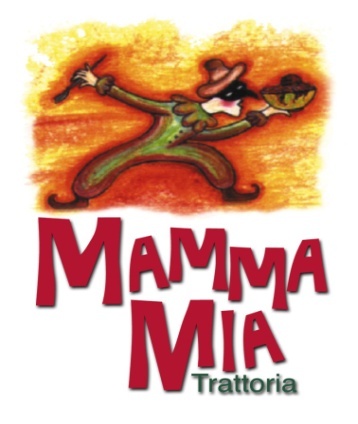 APPETIZERSArancini, risotto with mixed cheeseFried Provolone cheeseMamma’s mixed baby organic greens, with candied walnuts, cherry tomatoes and dried cranberries topped with goat cheese and tossed in a raspberry vinaigretteLumache di mamma, in a marinara sauceBeef Carpaccio, topped with Parmigiano shavings, and baby greensEntréeCheese filled Tortellini with veal, peas and mushrooms in a cream sauceFusilli with Sicilian olives, artichokes, and roasted red peppers in a white wine, olive oil and garlic sauceWood oven pizza with pesto sauce, grilled zucchini and eggplant, roasted red peppers, and mushrooms, mozzarella and asiago cheeseWood oven pizza with tomato sauce, sopressata, pepperoni, bacon, Italian sausage, mozzarella and asiago cheeseWild Alaskan pacific cod, Parmigiano cheese crusted with a lemon white wine sauceRoman Roasted SalmonChicken or Veal breaded and topped with a gorgonzola cheese, mushroom & white wine sauceDessertsMamma’s apple and dulce di leche cheesecakeChocolate brownie napoleonFreshly baked apple turnover with vanilla ice creamCrème Brule $65 per Person(Includes a glass of wine, excluding taxes and gratuities)